บันทึกข้อความ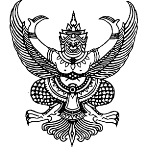 ส่วนราชการ   งานบริการสารสนเทศ สำนักหอสมุด โทร. 					  ที่	อว 0612.10.01.03/			วันที่ 						เรื่อง     											เรียน    		จึงเรียนมาเพื่อ												     	(				)					   ตำแหน่ง				